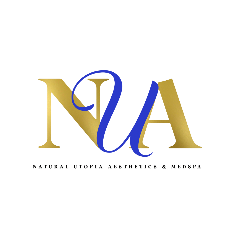 Spa Medical Aesthetician/Laser TechnicianMed-Spa, with more than 8 years in business, is growing. We are looking for an amazing professional to join the team as Spa Laser Technician.Professional Objective:Greet and welcome Clinic’s guests and assure an excellent first and lasting impression. Oversee and maintain the spa and assure beautiful presentation, sales and profitability. Make and confirm services professionally and according to the company instructions. Have strong knowledge of all treatments and services offered. Learn & know services and products, communicate benefits, explain and schedule treatments and services effectively. Ability to present the company, its services, and the company membership to prospects and customers alike both in person and over the phone. To be an effective phone communicator. To be able to call prospects and interested clients back to secure consultations with the appropriate aestheticians, therapist for appointments.
Job Activities and Responsibilities:Medical Aesthetician/Laser Technicians will perform laser services such as: IPL, skin tightening, skin resurfacing, laser hair removal and acne laser in the spa.Medical Aestheticians will offer body contouring services: cellulite reduction, fat reduction and skin tightening in the spa.Medical Aesthetician will perform treatments such as HydraFacials, Chemical peels, Micro Needling, Dermaplaning, other Customized Facials, Customized Treatment Programs and Consultations and other aesthetic services.Retail sales experience in medical grade skin care and mineral makeup in a spa environment is preferred.Detailed charting while upholding HIPPA/OSHA standards.Promotion of Services/Products to new and existing clients. This is a sales focused position and experience is helpful.Support in marketing events, phone calls and client retention. Supporting Front Desk responsibilities, quick to learn scheduling system, help with proper filing of charts, help check in and out patients.Uphold a positive upbeat personality while being a strong team player.Must be organized and to be able to working in a multi-tasking, fast paced environment .QualificationsMust have a High School diploma or equivalent.Must have a minimum of 1-3 years’ experience in customer service, spa, hospitalityCandidate must be authorized to work in the US.Must be knowledgeable of all spa and salon treatments and have the ability to explain services in detail to guests.Must have ability to multi-task, and work in a fast-paced, high-volume environment, while maintaining professionalism.Must have a polished appearance Must have a flexible schedule, including days, nights, and weekends.Must be polished, professional, and have a strong command of both written and verbal English.Must be organized, proactive, and possess a strong attention to detail.Must be Licensed (if applicable) and maintain the appropriate certifications.Must obtain your professional liability insurance (not provided by the MedSpa)I acknowledge that I have read and understand the job description for this position:Signature: ______________________________________________________________________________Date: ______________________________________________________________________________